ArmeniaArmeniaArmeniaFebruary 2026February 2026February 2026February 2026SundayMondayTuesdayWednesdayThursdayFridaySaturday1234567891011121314St. Vartan the good work and the duty days15161718192021Mother Language Day22232425262728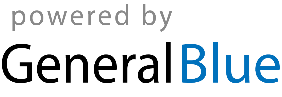 